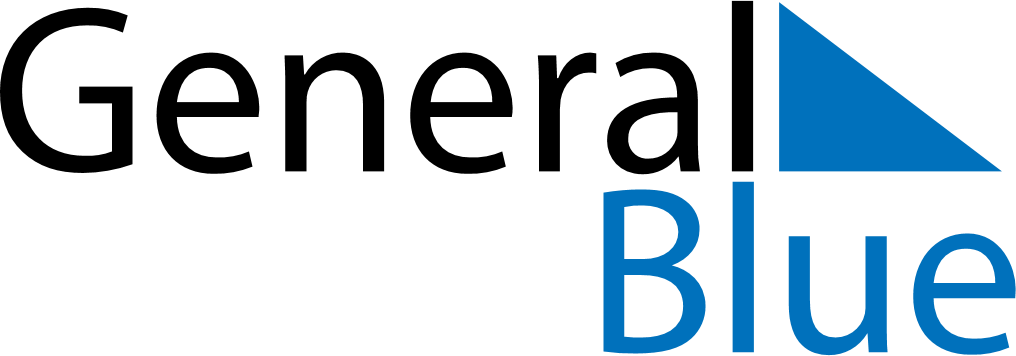 November 2024November 2024November 2024November 2024November 2024November 2024Laja, Biobio, ChileLaja, Biobio, ChileLaja, Biobio, ChileLaja, Biobio, ChileLaja, Biobio, ChileLaja, Biobio, ChileSunday Monday Tuesday Wednesday Thursday Friday Saturday 1 2 Sunrise: 6:44 AM Sunset: 8:24 PM Daylight: 13 hours and 39 minutes. Sunrise: 6:43 AM Sunset: 8:25 PM Daylight: 13 hours and 41 minutes. 3 4 5 6 7 8 9 Sunrise: 6:42 AM Sunset: 8:26 PM Daylight: 13 hours and 44 minutes. Sunrise: 6:41 AM Sunset: 8:27 PM Daylight: 13 hours and 46 minutes. Sunrise: 6:40 AM Sunset: 8:28 PM Daylight: 13 hours and 48 minutes. Sunrise: 6:39 AM Sunset: 8:29 PM Daylight: 13 hours and 50 minutes. Sunrise: 6:38 AM Sunset: 8:30 PM Daylight: 13 hours and 52 minutes. Sunrise: 6:37 AM Sunset: 8:31 PM Daylight: 13 hours and 54 minutes. Sunrise: 6:36 AM Sunset: 8:32 PM Daylight: 13 hours and 56 minutes. 10 11 12 13 14 15 16 Sunrise: 6:35 AM Sunset: 8:33 PM Daylight: 13 hours and 58 minutes. Sunrise: 6:34 AM Sunset: 8:34 PM Daylight: 14 hours and 0 minutes. Sunrise: 6:33 AM Sunset: 8:35 PM Daylight: 14 hours and 2 minutes. Sunrise: 6:33 AM Sunset: 8:37 PM Daylight: 14 hours and 3 minutes. Sunrise: 6:32 AM Sunset: 8:38 PM Daylight: 14 hours and 5 minutes. Sunrise: 6:31 AM Sunset: 8:39 PM Daylight: 14 hours and 7 minutes. Sunrise: 6:30 AM Sunset: 8:40 PM Daylight: 14 hours and 9 minutes. 17 18 19 20 21 22 23 Sunrise: 6:30 AM Sunset: 8:41 PM Daylight: 14 hours and 11 minutes. Sunrise: 6:29 AM Sunset: 8:42 PM Daylight: 14 hours and 12 minutes. Sunrise: 6:28 AM Sunset: 8:43 PM Daylight: 14 hours and 14 minutes. Sunrise: 6:28 AM Sunset: 8:44 PM Daylight: 14 hours and 16 minutes. Sunrise: 6:27 AM Sunset: 8:45 PM Daylight: 14 hours and 17 minutes. Sunrise: 6:27 AM Sunset: 8:46 PM Daylight: 14 hours and 19 minutes. Sunrise: 6:26 AM Sunset: 8:47 PM Daylight: 14 hours and 20 minutes. 24 25 26 27 28 29 30 Sunrise: 6:26 AM Sunset: 8:48 PM Daylight: 14 hours and 22 minutes. Sunrise: 6:25 AM Sunset: 8:49 PM Daylight: 14 hours and 23 minutes. Sunrise: 6:25 AM Sunset: 8:50 PM Daylight: 14 hours and 25 minutes. Sunrise: 6:25 AM Sunset: 8:51 PM Daylight: 14 hours and 26 minutes. Sunrise: 6:24 AM Sunset: 8:52 PM Daylight: 14 hours and 27 minutes. Sunrise: 6:24 AM Sunset: 8:53 PM Daylight: 14 hours and 29 minutes. Sunrise: 6:24 AM Sunset: 8:54 PM Daylight: 14 hours and 30 minutes. 